На пороге новый годНовый год - это замечательный праздник, который позволяет продлить атмосферу доброты, счастья и веселья.  Не скучают и наши пенсионеры.   Новогодний бал решили провести в Рождественском сельском клубе. Была подготовка к карнавалу. Учили песни и сценки. 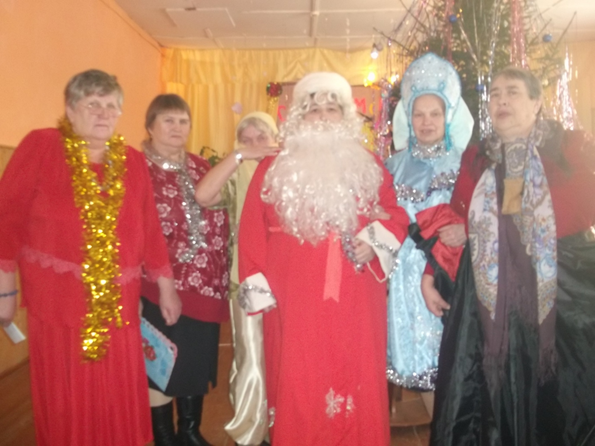 В течении вечера звучало много добрых слов и красивых поздравлений в адрес присутствующих. Несмотря на солидный возраст с радостью водили хороводы, пели песни и участвовали в конкурсах. Конкурсную программу проводила Петухова Юлия Васильевна!Была показана сценка в которой старый проказник дед Мороз, решил жениться. В сценке участвовали: Смыслова Л.  Халдина Л. И, Щекалёва А. И. ,Глумова М. А, Козюкова Т. А., Кулагина Т. И .  Праздник удался и запомнится на весь год.